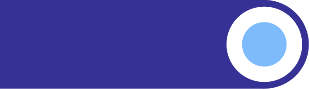 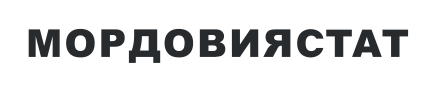 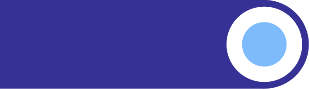 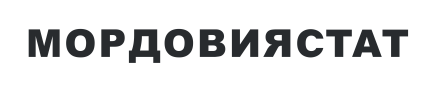 О ДИНАМИКЕ ЦЕН НА БЕНЗИН АВТОМОБИЛЬНЫЙ В ФЕВРАЛЕ 2024 ГОДАВ феврале 2024 года  по сравнению с январем 2024 года индекс потребительских цен на бензин автомобильный составил 99,9%.  Динамика потребительских цен на бензин автомобильный и дизельное топливоФевраль 2024 г. кФевраль 2024 г. кФевраль 2024 г. кФевраль 2024 г. кянварю 2024 г.декабрю 2023 г.февралю 2023 г.Январь – февраль 2024 г. к январю-февралю 2023 г.Индекс потребительских ценИндекс потребительских ценИндекс потребительских ценИндекс потребительских ценна бензин автомобильный99,92100,61106,84106,69в том числе:марки АИ-9299,85100,64106,77106,60марки АИ-95100,00100,62106,28106,13марки АИ 98 и выше100,00100,33112,13112,13на дизельное топливо100,00100,42109,32109,14СправочноИндекс потребительских цен на товары и услуги100,48101,46106,19106,23